Supplementary Materials: S1There were not very clear side-by-side structures in the original image Figure 1b, especially when it was printed out in general printers. Thus, in order to show the side-by-side structures clearly, four small areas of Figure 1b were enlarged using the software Adobe® Photoshop® CS 8.0.1. First we selected a small area in original image, such as “area a” shown in Figure S1; then we used the Crop tool to enlarge the selected “area a”, and got the image Figure S2a. The size of “area a” was 243 by 120 pixels，and the size of Figure S2a was 972 by 480 pixels. After enlarging, it was obviously that most of the electrospun fibers had side-by-side structure. However, because of the angle of observation, a side-by-side structure could appear as fifty-fifty, or twenty-eighty, or ten-ninety, even only one part could be seen.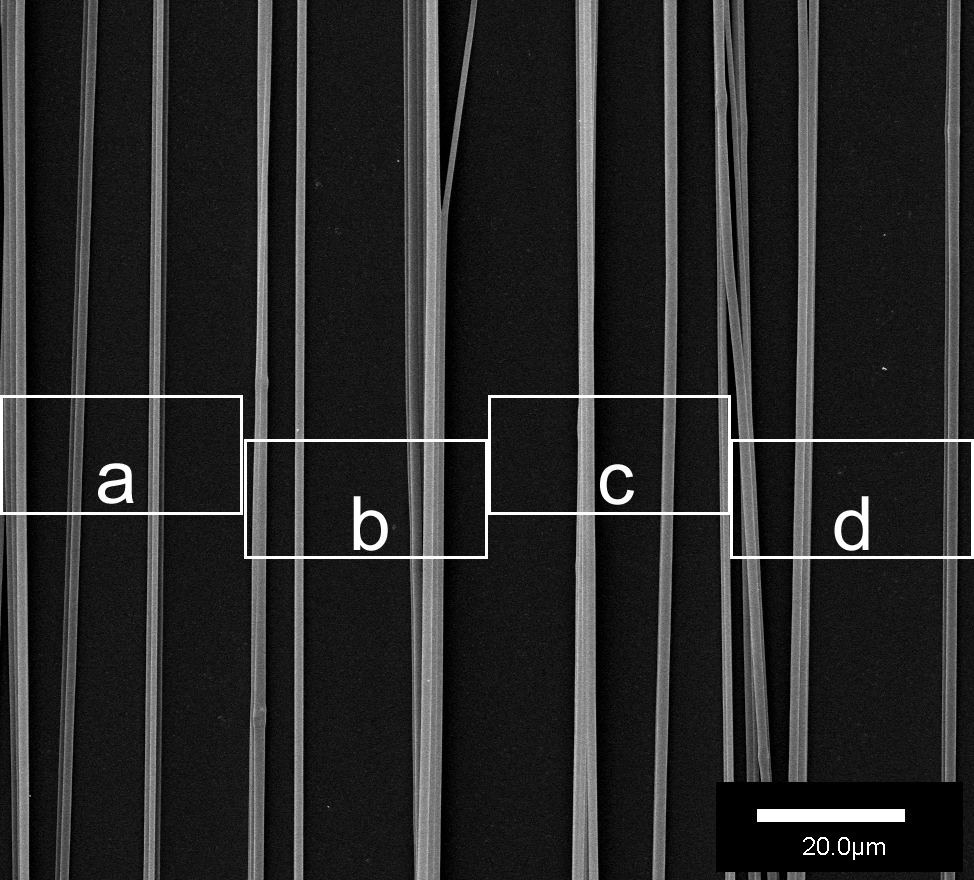 Figure S1 Selected areas in original image.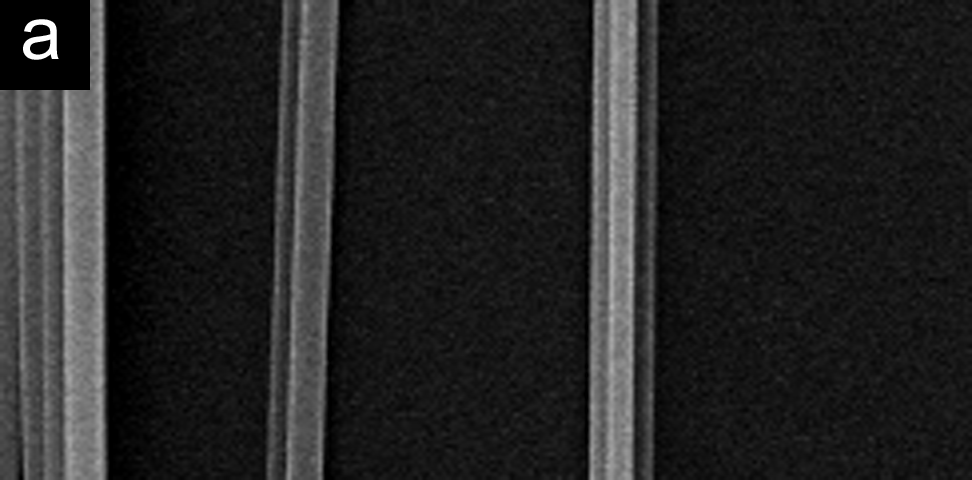 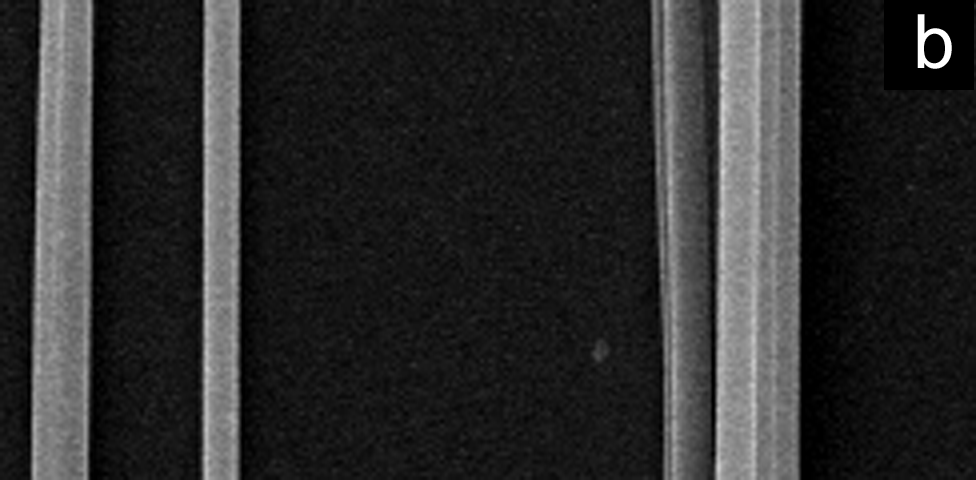 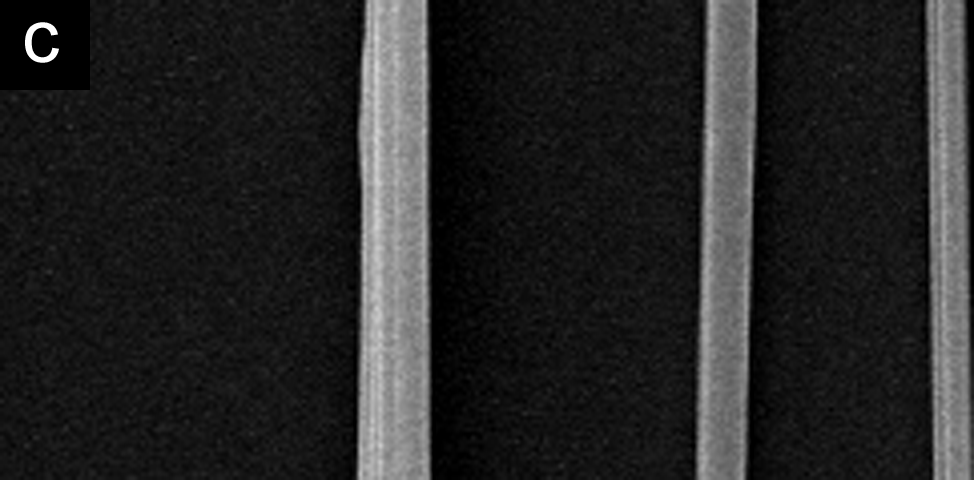 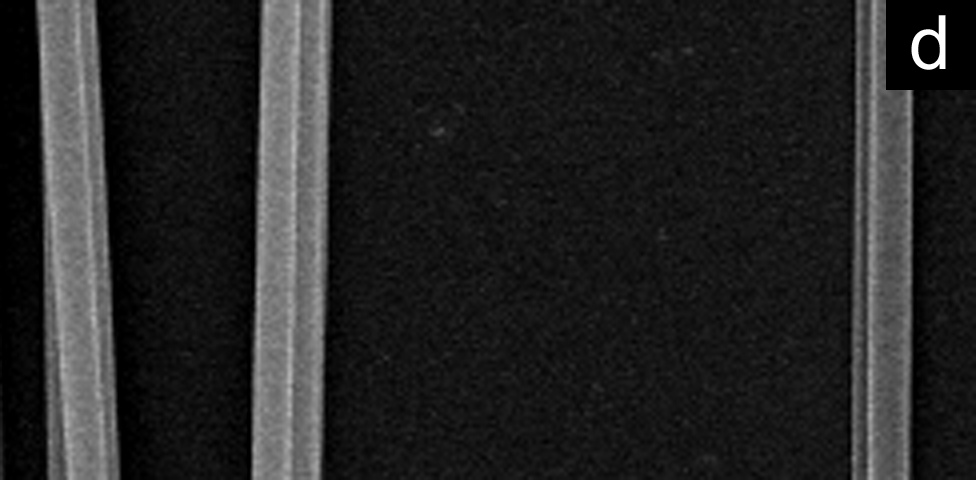 Figure S2 Enlarged images after image processing.